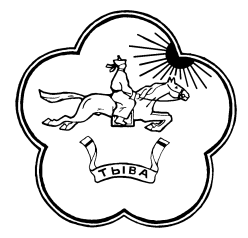 ТЫВА РЕСПУБЛИКАНЫН ТЕС-ХЕМ КОЖУУН ЧАГЫРГАЗЫНЫН ДАРГАЗЫНЫНАЙТЫЫШКЫНЫРАСПОРЯЖЕНИЕПРЕДСЕДАТЕЛЯ АДМИНИСТРАЦИИ ТЕС-ХЕМСКОГО КОЖУУНА РЕСПУБЛИКИ ТЫВА_________________________________________________________________________________ № 18                                             с. Самагалтай                  от «  24 »  января    2018 г.О введении режима функционирования «повышенная готовность» для органов управления и сил постоянной готовности территориальной подсистемы предупреждения и ликвидации чрезвычайных ситуаций на территории Тес-Хемского кожууна Республики ТываВ соответствии с Федеральным законом Российской Федерации от 21.12.1994 г. № 68-ФЗ «О защите населения и территорий от чрезвычайных ситуаций природного и техногенного характера», постановления Правительства Российской Федерации от 30 декабря 2005 года № 794 «О единой государственной системе предупреждения и ликвидации чрезвычайных ситуаций», в связи с резким понижением температуры окружающей среды и возможной угрозы поломок автотранспорта населения на дорогах Тес-Хемского кожууна, а также в целях принятия неотложных мер по предупреждению чрезвычайных ситуаций РАСПОРЯЖАЮСЬ:1.	Ввести с 24 января 2018 года по 31 января 2018 года режим функционирования «Повышенная готовность» для органов управления и сил постоянной готовности территориальной подсистемы предупреждения и ликвидации чрезвычайных ситуаций на территории Тес-Хемского кожууна Республики Тыва.2. Рекомендовать председателям администраций сельских поселений Тес-Хемского кожууна на этот период:2.1. Обеспечить надежную работу объектов жизнеобеспечения, готовность аварийных бригад в целях оперативного реагирования на возникновение внештатных ситуаций и инцидентов;2.2. Организовать круглосуточные дежурства ответственных от администрации сельских поселений Тес-Хемского кожууна;2.3. Провести проверку резервов материальных и технических средств, для ликвидации аварийных и чрезвычайных ситуаций;2.4. Организовать непрерывный сбор, обработку и передачу информации органам управления и силам территориальной подсистемы по предупреждению и ликвидации чрезвычайных ситуаций на территории Тес-Хемского кожууна Республики Тыва об угрозах возникновения чрезвычайных ситуаций;2.5. Подготовить пункты временного содержания пострадавшим от чрезвычайных ситуаций на вверенных территориях, а также своевременно оказывать помощь лицам, попавшим в дорожно-транспортные происшествия при возникновении поломок автотранспорта;2.6. Активизировать работу по информированию населения через средства массовой информации об оперативной обстановке с пожарами и дорожно-транспортных происшествий, угрозе возникновения чрезвычайных ситуаций.3. Рекомендовать электромонтерам Самагалтайского участка ЮРЭС обеспечить оперативное реагирование и устранение возможных технологических нарушений в электрических сетях на этот период.4. Рекомендовать начальнику ПСЧ – 15 по охране Тес-Хемского кожууна Хунай-оол Х.В. на этот период:4.1. Принять меры по соблюдению требований пожарной безопасности на объектах спортивных и других мероприятий, в местах массового пребывания людей; 4.2. Организовать своевременное прогнозирование возникновения чрезвычайных ситуаций и их последствий.5. Рекомендовать главному врачу ГБУЗ РТ «Тес-Хемская ЦКБ» Сенди В.В. на этот период:5.1. Предусмотреть коечный фонд для возможного поступления пострадавших в фельдшерские акушерские пункты (далее – ФАП);5.2. Принять необходимые предупредительные меры по недопущению аварийных и чрезвычайных ситуаций на объектах ФАП;5.3. Организовать взаимодействие с заведующими ФАП по своевременному информированию в случае ухудшения обстановки и своевременно оказывать помощь пострадавшим;5.4. Контролировать температурный режим в ФАП, стационарных и поликлинических помещениях.6. Заместителю председателя по жизнеобеспечению Тогаачы Ч.Э. на этот период:6.1. Подготовить 1 (одну) единицу служебного автотранспорта заправленным ГСМ и необходимыми инструментами для транспортировки автотранспортов с постоянной готовностью для экстренных выездов водителей администрации Тес-Хемского кожууна;6.2. Подготовить график дежурства ответственных водителей администрации Тес-Хемского кожууна;7. Разместить настоящее распоряжение на официальном сайте Администрации Тес-Хемского района.8. Контроль за исполнением настоящего распоряжения возложить на заместителя председателя по жизнеобеспечению Администрации Тес-Хемского кожууна Тогаачы Ч.Э.Председатель АдминистрацииТес-Хемского кожууна                                                                                   Т. Самдан 